Supplementary informationFigure S1. Study population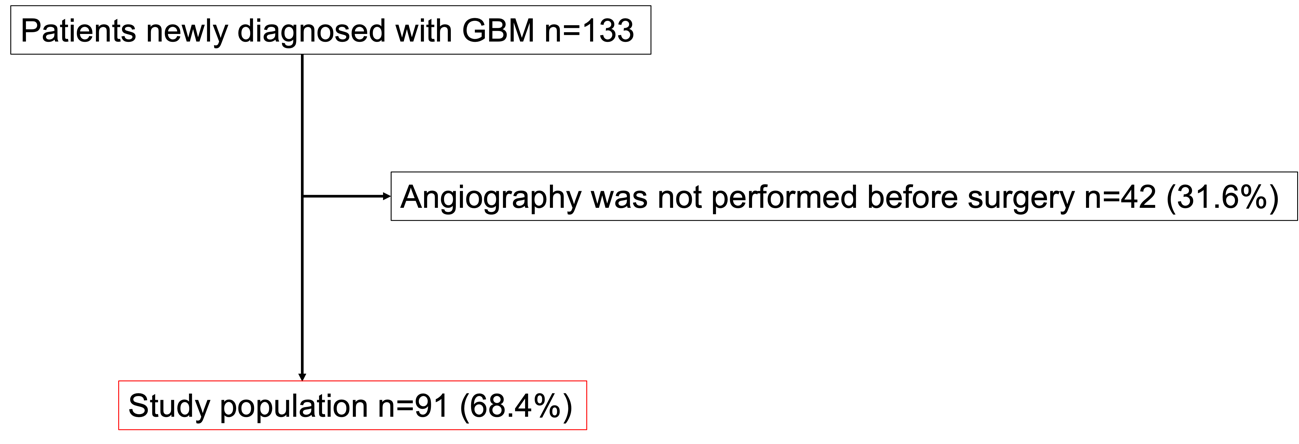 Table S1. Background of groups with and without preoperative angiographyTable S2. Effects of the patient group (preoperative angiography vs. non-preoperative angiography) on death and progressionTable S3. Diagnostic method for IDH mutation and MGMT methylationTable S4. Background for the 20 cases undergone pathological examinationTable S5.  “Pink” vessels considered to be vascular mimicryPatient characteristicsPatient characteristicsPatient characteristicsPatient characteristicsPatient characteristicsPatient characteristicsPatient characteristicsAll glioblastoma (n=133)Preoperative angiography (n=91)Non-preoperative angiography (n=42)PPAge in years, median, IQRAge in years, median, IQR64 [52–72]64 [52–71]67 [52–74]0.560.56Men, n (%)Men, n (%)80 (60.2)61 (67.0)19 (45.2)0.020.02Baseline neurological findingsBaseline neurological findingsBaseline neurological findingsBaseline neurological findingsBaseline neurological findingsBaseline neurological findingsBaseline neurological findingsModified Rankin Scale, median, IQRModified Rankin Scale, median, IQR2 [2–4]2 [1–4]2 [2–4]0.750.75Karnofsky Performance Status, median, IQRKarnofsky Performance Status, median, IQR70 [50–85]70 [50–80]70 [50–90]0.850.85The degree of removalThe degree of removalThe degree of removalThe degree of removalThe degree of removalThe degree of removalThe degree of removalBiopsy, n (%)Biopsy, n (%)23 (17.3)10 (11.0)13 (31.0)0.0050.005Maximum safe removal, n (%)Maximum safe removal, n (%)110 (82.7)81 (89.0)29 (69.1)0.0050.005Maximum safe removalPartial removal, n (%)30 (22.6)20 (22.0)10 (23.8)0.310.31Maximum safe removalTotal (>90%) removal, n (%)80 (60.2)61 (67.0)19 (45.2)0.310.31Adjuvant therapyAdjuvant therapyAdjuvant therapyAdjuvant therapyAdjuvant therapyAdjuvant therapyAdjuvant therapyNon-adjuvant therapy, n (%)Non-adjuvant therapy, n (%)4 (3.0)2 (2.2)2 (4.8)0.460.46Chemotherapy and radiation therapy, n (%)Chemotherapy and radiation therapy, n (%)125 (94.0)87 (95.6)38 (90.5)0.460.46Only radiation therapy, n (%)Only radiation therapy, n (%)2 (1.5)1 (1.1)1 (2.4)0.460.46Only chemotherapy, n (%)Only chemotherapy, n (%)1 (0.8)0 (0)1 (2.4)0.460.46Others, n (%)Others, n (%)1 (0.8)1 (1.1)0 (0)0.460.46Avastin, n (%)Avastin, n (%)44 (33.1)26 (28.6)18 (42.9)0.100.10Molecular featuresMolecular featuresMolecular featuresMolecular featuresMolecular featuresMolecular featuresMolecular featuresIDH mutation, n (%)IDH mutation, n (%)5 (4.2)3 (3.8)2 (5.3)0.700.70MGMT methylation, n (%)MGMT methylation, n (%)32 (31.4)23 (32.4)9 (29.0)0.740.74MIB1 index, median, IQRMIB1 index, median, IQR0.3 [0.2–0.4]0.3 [0.2–0.4]0.2 [0.2–0.4]0.350.35Follow-up durationFollow-up durationFollow-up durationFollow-up durationFollow-up durationFollow-up durationFollow-up durationFollow-up duration, months median, IQRFollow-up duration, months median, IQR17 [9–26]17 [9–26]14 [9–26]14 [9–26]0.64Preoperative angiography vs. non-preoperative angiographyCrude HR (95% CI)PDeath0.82 (0.55–1.22)0.33Progression0.77 (0.52–1.13)0.18All (n=91)Non-early venous filling (n=44)Early venous filling (n=47)PIDH mutationGenetic diagnosis, n (%)30 (37.5)13 (35.1)17 (39.5)0.69IDH mutationPathological diagnosis, n (%)50 (62.5)24 (64.9)26 (60.5)0.69MGMT methylationGenetic diagnosis, n (%)30 (42.3)13 (39.4)17 (44.7)0.65MGMT methylationPathological diagnosis, n (%)41 (57.8)20 (60.6)21 (55.3)0.65Patient characteristicsPatient characteristicsPatient characteristicsPatient characteristicsNon-Early venous filling (n=10) Early venous filling (n=10)PAge in years, median, IQR45.5 [39.5–70.5]63 [55.5–70]0.23Men, n (%)6 (60)5 (50)0.65Baseline neurological findingsBaseline neurological findingsBaseline neurological findingsBaseline neurological findingsModified Rankin Scale, median, IQR2 [1–2]3 [1–4]0.23Karnofsky Performance Status, median, IQR70 [70–90]75 [68–83]0.46The degree of removalThe degree of removalThe degree of removalThe degree of removalBiopsy, n (%)0 (0)0 (0)-Maximum safe removal, n (%)10 (100)10 (100)-Total (>90%) removal, n (%)7 (70)6 (60)0.64Molecular featuresMolecular featuresMolecular featuresMolecular featuresIDH mutation, n (%)2 (28.6)0 (0)0.07MGMT methylation, n (%) 3 (50)2 (20)0.21MIB1 index, median, IQR0.2 [0.2–0.3]0.3 [0.1–0.4]0.78All (n=20)Non-early venous filling (n=10)Early venous filling (n=10)PScore 2, n (%)5 (25)05 (50)0.02Score 1, n (%)7 (35)3 (30)4 (40)0.02Score 0, n (%)6 (30)5 (50)1 (10)0.02Not diagnosable, n (%)2 (10)2 (20)00.02